        В соответствии с Бюджетным кодексом Российской Федерации, Федеральными законами от 06.10.2003 № 131-ФЗ «Об общих принципах организации местного самоуправления в Российской Федерации», от 28.06.2014 № 172-ФЗ «О стратегическом планировании в Российской Федерации», администрация Мариинско-Посадского  муниципального округа Чувашской Республики постановляет:             1. Утвердить Порядок разработки и корректировки прогнозов социально-экономического развития Мариинско-Посадского муниципального округа Чувашской Республики на среднесрочный и долгосрочный периоды (далее Порядок) согласно приложению.             2. Структурным подразделениям администрации Мариинско-Посадского муниципального округа Чувашской Республики представлять в отдел экономики, промышленности и инвестиционной деятельности администрации Мариинско-Посадского муниципального округа Чувашской Республики материалы для разработки прогнозов социально-экономического развития Мариинско-Посадского муниципального округа Чувашской Республики на среднесрочный и долгосрочный периоды в соответствии с Порядком.             3. Отделу цифрового развития и информационных технологий администрации Мариинско-Посадского муниципального округа Чувашской Республики разместить данное постановление на официальном сайте администрации Мариинско-Посадского муниципального округа Чувашской Республики в информационно-телекоммуникационной сети "Интернет".             4. Постановление администрации Мариинско-Посадского района Чувашской Республики «Об утверждении Порядка разработки и корректировки прогнозов социально-экономического развитии Мариинско-Посадского района Чувашской Республики на среднесрочный и долгосрочный периоды» от 05.12.2022 № 943 признать утратившим силу.             5. Настоящее постановление вступает в силу со дня его подписания.Глава  Мариинско-Посадскогомуниципального округа                                                                                               В.В. ПетровПорядок
разработки и корректировки прогнозов социально-экономического развития Мариинско-Посадского муниципального округа  Чувашской Республики на среднесрочный и долгосрочный периодыI. Общие положения           1.1. Настоящий Порядок определяет порядок разработки и корректировки прогнозов социально-экономического развития Мариинско-Посадского муниципального округа Чувашской Республики на среднесрочный и долгосрочный периоды (далее – прогнозы на среднесрочный и долгосрочный периоды).            1.2. Разработка и корректировка прогнозов на среднесрочный и долгосрочный периоды осуществляется отделом экономики и имущественных отношений администрации Мариинско-Посадского муниципального округа Чувашской Республики (далее - отдел экономики) совместно с заинтересованными структурными подразделениями администрации Мариинско-Посадского муниципального округа Чувашской Республики и другими участниками стратегического планирования при методическом содействии республиканского органа исполнительной власти, осуществляющего функции по выработке государственной политики и нормативно-правовому регулированию в сфере анализа и прогнозирования социально-экономического развития (далее - республиканский орган исполнительной власти).            1.3. Прогноз социально-экономического развития Мариинско-Посадского муниципального округа на несрочный период) согласовывается главой Мариинско-Посадского муниципального округа Чувашской Республики не позднее 1 ноября текущего года.             Прогноз на среднесрочный период не позднее пяти рабочих дней со дня принятия главой администрации Мариинско-Посадского муниципального округа Чувашской Республики решения о его одобрении размещается на официальном сайте администрации Мариинско-Посадского муниципального округа Чувашской Республики в информационно-телекоммуникационной сети "Интернет" (далее - официальный сайт).             1.4. Прогноз социально-экономического развития Мариинско-Посадского муниципального округа Чувашской Республики на долгосрочный период (далее - прогноз на долгосрочный период) утверждается постановлением администрации Мариинско-Посадского  муниципального округа Чувашской Республики не позднее 1 декабря текущего года.             Прогноз на долгосрочный период в течение пяти рабочих дней со дня принятия главой Мариинско-Посадского муниципального округа Чувашской Республики решения о его утверждении размещается на официальном сайте.II. Разработка и корректировка прогноза на среднесрочный период            2.1. Прогноз на среднесрочный период разрабатывается ежегодно на период, следующий за текущим годом, продолжительностью до трех лет включительно на основе прогноза социально-экономического развития Российской Федерации и Чувашской Республики на среднесрочный период, стратегии социально-экономического развития Мариинско-Посадского  муниципального округа Чувашской Республики с учетом основных направлений бюджетной и налоговой политики Мариинско-Посадского муниципального округа Чувашской Республики.            2.2. Прогноз на среднесрочный период разрабатывается на вариативной основе и содержит:           1)оценку достигнутого уровня социально-экономического развития Мариинско-Посадского муниципального округа Чувашской Республики;           2)оценку факторов и ограничений экономического роста Мариинско-Посадского муниципального округа Чувашской Республики на среднесрочный период;           3) направления социально-экономического развития Мариинско-Посадского муниципального округа Чувашской Республики и целевые показатели одного или нескольких вариантов прогноза на среднесрочный период, включая количественные показатели и качественные характеристики социально-экономического развития;           4) основные параметры муниципальных программ Мариинско-Посадского муниципального округа Чувашской Республики.           2.3. Разработка прогноза на среднесрочный период осуществляется отделом экономики, промышленности и инвестиционной деятельности совместно с заинтересованными структурными подразделениями администрации Мариинско-Посадского муниципального округа Чувашской Республики (далее - участники разработки прогноза на среднесрочный период).            2.4. Отдел экономики, промышленности и инвестиционной деятельности:            1) не позднее чем через семь рабочих дней со дня получения из республиканского органа исполнительной власти сценарных условий функционирования экономики Чувашской Республики и основных параметров прогноза социально-экономического развития Чувашской Республики на среднесрочный период направляет участникам разработки прогноза на среднесрочный период организационно-методические материалы, необходимые для разработки прогноза на среднесрочный период;           2) в течение одного месяца после получения из республиканского органа исполнительной власти сценарных условий функционирования экономики Чувашской Республики и основных параметров прогноза социально-экономического развития Чувашской Республики на среднесрочный период разрабатывает отдельные показатели и разделы прогноза на среднесрочный период в установленной сфере деятельности, обобщает показатели прогноза на среднесрочный период (далее также - материалы), представленные участниками разработки прогноза на среднесрочный период;            3) в течение 10 рабочих дней со дня поступления от участников разработки прогноза на среднесрочный период материалов проводит их проверку, которая включает:рассмотрение материалов на соответствие отчетных данных, представленных участниками разработки прогноза на среднесрочный период, данным официального статистического учета;             проверку правильности проведения расчетов балансовых и относительных показателей прогноза на среднесрочный период;             сопоставление представленных участниками разработки прогноза на среднесрочный период показателей прогноза на среднесрочный период со сложившимися тенденциями социально-экономического развития Мариинско-Посадского муниципального округа Чувашской Республики;             анализ представленных материалов с точки зрения достаточности и обоснованности изменений прогнозных показателей социально-экономического развития Мариинско-Посадского  муниципального округа Чувашской Республики;            4) принимает по результатам проверки материалов одно из следующих решений:о возврате представленных участниками разработки прогноза на среднесрочный период материалов для доработки в случаях несоответствия отчетных данных, представленных участниками разработки прогноза на среднесрочный период, данным официального статистического учета, установления наличия ошибок при проведении расчетов балансовых и относительных показателей прогноза на среднесрочный период, недостаточной обоснованности степени влияния факторов, способствующих изменению тенденций развития, отсутствия пояснительных записок;             о направлении участникам разработки прогноза на среднесрочный период запроса о представлении дополнительной информации или разъяснений материалов;             об использовании представленных материалов для формирования прогноза на среднесрочный период и подготовки пояснительной записки.            2.5. Корректировка прогноза на среднесрочный период осуществляется отделом экономики совместно с участниками разработки прогноза на среднесрочный период на основе итогов социально-экономического развития Мариинско-Посадского  муниципального округа Чувашской Республики за девять месяцев текущего финансового года после получения из республиканского органа исполнительной власти уточненных основных параметров прогноза социально-экономического развития Чувашской Республики на среднесрочный период в срок не позднее 1 ноября текущего финансового года в порядке, предусмотренном пунктом 2.4 настоящего Порядка.III. Разработка и корректировка прогноза на долгосрочный период           3.1. Прогноз на долгосрочный период разрабатывается каждые три года на 6 и более лет на основе прогноза социально-экономического развития Чувашской Республики на долгосрочный период с учетом прогноза научно-технологического развития Чувашской Республики и данных, представляемых структурными подразделениями администрации Мариинско-Посадского муниципального округа Чувашской Республики (далее - участники разработки прогноза на долгосрочный период).           3.2. Прогноз на долгосрочный период разрабатывается на вариативной основе и содержит:           1) оценку достигнутого уровня социально-экономического развития Мариинско-Посадского муниципального округа Чувашской Республики;           2) определение вариантов внутренних условий и характеристик социально-экономического развития Мариинско-Посадского муниципального округа Чувашской Республики на долгосрочный период;           3) оценку факторов и ограничений экономического роста Мариинско-Посадского муниципального округа Чувашской  Республики  на  долгосрочный  период;           4) направления социально-экономического развития Мариинско-Посадского муниципального округа Чувашской Республики и целевые показатели одного или нескольких вариантов прогноза на долгосрочный период, включая количественные показатели и качественные характеристики социально-экономического развития;           5) основные параметры муниципальных программ Мариинско-Посадского  муниципального округа Чувашской Республики;           6) основные показатели развития по отдельным видам экономической деятельности на долгосрочный период с учетом проведения мероприятий, предусмотренных муниципальными программами Мариинско-Посадского муниципального округа Чувашской Республики.           3.3. Отдел экономики, промышленности и инвестиционной деятельности:           1) после получения из республиканского органа исполнительной власти сценарных условий функционирования экономики Чувашской Республики, основных параметров прогноза социально-экономического развития Чувашской Республики на долгосрочный период, методических рекомендаций направляет участникам разработки прогноза на долгосрочный период организационно-методические материалы, необходимые для разработки прогноза на долгосрочный период, не позднее чем через семь рабочих дней со дня их получения;              2) в течение одного месяца после получения из республиканского органа исполнительной власти сценарных условий функционирования экономики Чувашской Республики и основных параметров прогноза социально-экономического развития Чувашской Республики на долгосрочный период разрабатывает отдельные показатели и разделы прогноза на долгосрочный период в установленной сфере деятельности;            3) проверяет качество и полноту представляемых участниками разработки прогноза на долгосрочный период показателей прогноза на долгосрочный период, анализирует и обобщает их в течение 10 рабочих дней со дня их получения от участников разработки прогноза на долгосрочный период;            3.4. Участники разработки прогноза на долгосрочный период не позднее чем через 15 рабочих дней со дня получения организационно-методических материалов, необходимых для разработки прогноза на долгосрочный период:             1) осуществляют комплексный анализ тенденций развития в установленной сфере деятельности, дают оценку значений показателей прогноза на долгосрочный период и их изменения в текущем году, указывают причины происходящих изменений;             2) на основе комплексного анализа разрабатывают показатели прогноза на долгосрочный период, описывают динамику и причины их изменения в прогнозируемом периоде, а также меры, направленные на достижение показателей прогноза на долгосрочный период;              3) представляют в отдел экономики и имущественных отношений  показатели прогноза на долгосрочный период с пояснительной запиской.             3.5. Корректировка прогноза на долгосрочный период осуществляется с учетом прогноза на среднесрочный период не позднее 1 декабря года корректировки прогноза на долгосрочный период в порядке, предусмотренном пунктами 3.3 и 3.4 настоящего Порядка.IV. Порядок общественного обсуждения проектов прогнозов на среднесрочный и долгосрочный периоды             4.1. В целях обеспечения открытости и доступности информации об основных положениях документов стратегического планирования Мариинско-Посадского муниципального округа Чувашской Республики проекты прогнозов на среднесрочный и долгосрочный периоды (далее - проект прогноза) подлежат общественному обсуждению.            4.2. Общественное обсуждение обеспечивается путем размещения отделом экономики, промышленности и инвестиционной деятельности в течение трех рабочих дней со дня разработки проекта прогноза на официальном сайте проекта прогноза и информации о проведении общественного обсуждения с указанием:             срока начала и завершения проведения общественного обсуждения проекта прогноза;электронного адреса отдела экономики промышленности и инвестиционной деятельности, контактного телефона сотрудника отдела экономики, ответственного за свод предложений и замечаний;порядка направления предложений и замечаний к проекту прогноза.             4.3. Общественное обсуждение проекта прогноза проводится в сроки, установленные отделом экономики, промышленности и инвестиционной деятельности. Указанный срок не может быть менее семи календарных дней с даты размещения на официальном сайте администрации Мариинско-Посадского муниципального округа проекта прогноза и информации, указанной в пункте 4.2 настоящего Порядка.            4.4. Результат общественного обсуждения в течение трех рабочих дней после его окончания рассматривается отделом экономики, промышленности и инвестиционной деятельности администрации Мариинско-Посадского  муниципального округа, оформляется протоколом, который подписывается главой Мариинско-Посадского муниципального округа Чувашской Республики. Предложения, не относящиеся к проекту прогноза, вынесенному на общественное обсуждение, отделом экономики, промышленности и инвестиционной деятельности не рассматриваются.           4.5. Протокол по результатам общественного обсуждения проекта прогноза в течение одного рабочего дня, следующего после дня его подписания, размещается на официальном сайте администрации Мариинско-Посадского муниципального округа в информационно-телекоммуникационной сети "Интернет".Чăваш  РеспубликинСĕнтĕрвăрри муниципаллăокругĕн администрацийĕ                   Й Ы Ш Ã Н У№Сĕнтĕрвăрри  хули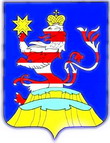 Чувашская  РеспубликаАдминистрацияМариинско-Посадского муниципального округаП О С Т А Н О В Л Е Н И Е20.11.2023 № 1492г. Мариинский  Посад «Об утверждении Порядка разработки и корректировки прогнозов социально-экономического развития Мариинско-Посадского муниципального округа Чувашской Республики на среднесрочный и долгосрочный периоды»Приложениек постановлению администрации Мариинско-Посадского муниципального округа Чувашской  Республики20.11.2023 № 1492